Бүгін республикалық "Өмір ағашы" атты байқау өтті, Амангелді Арнұр 3 орын алды ( мұғалімі Тарамбай М. ) Құттықтаймыз!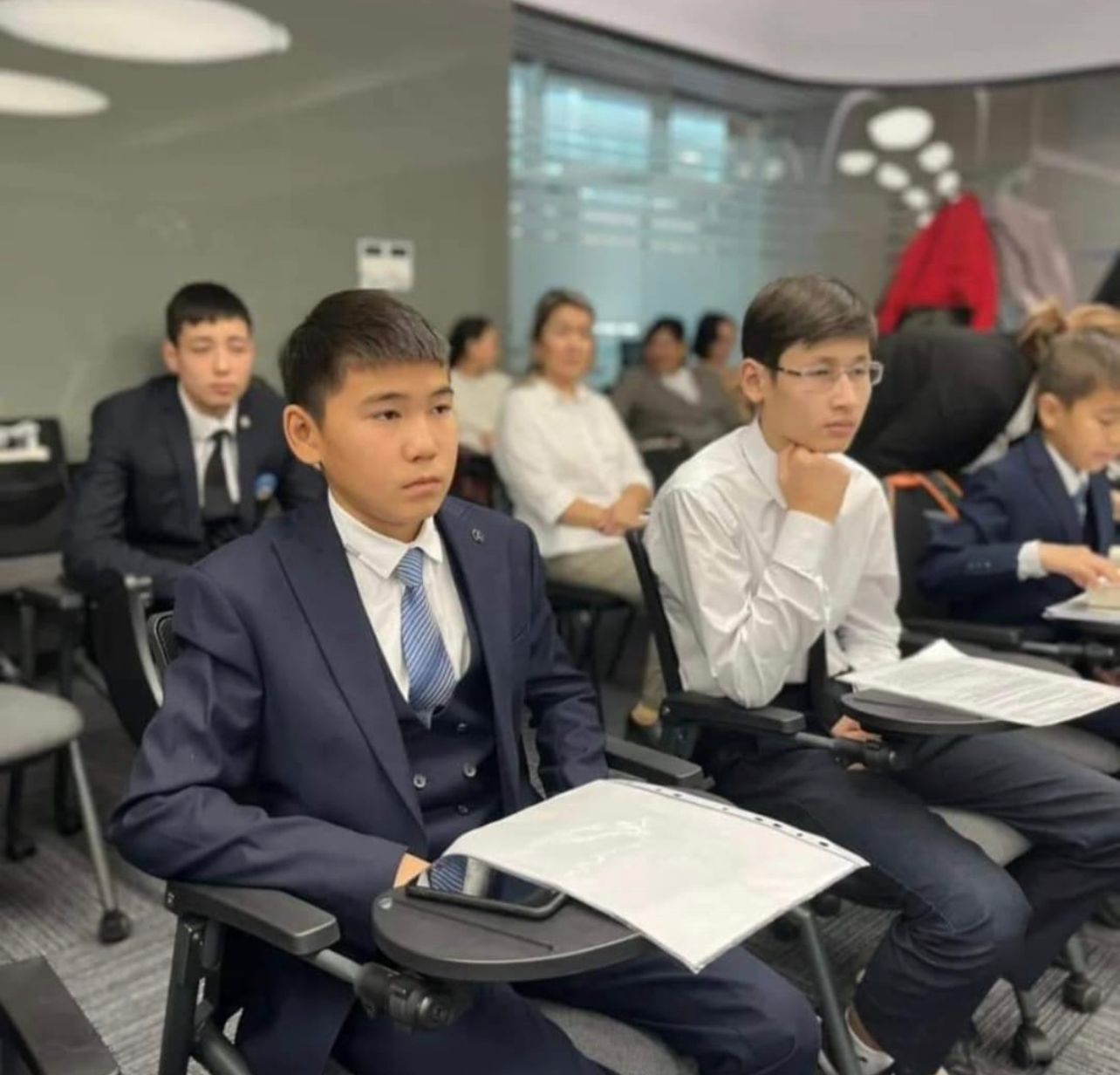 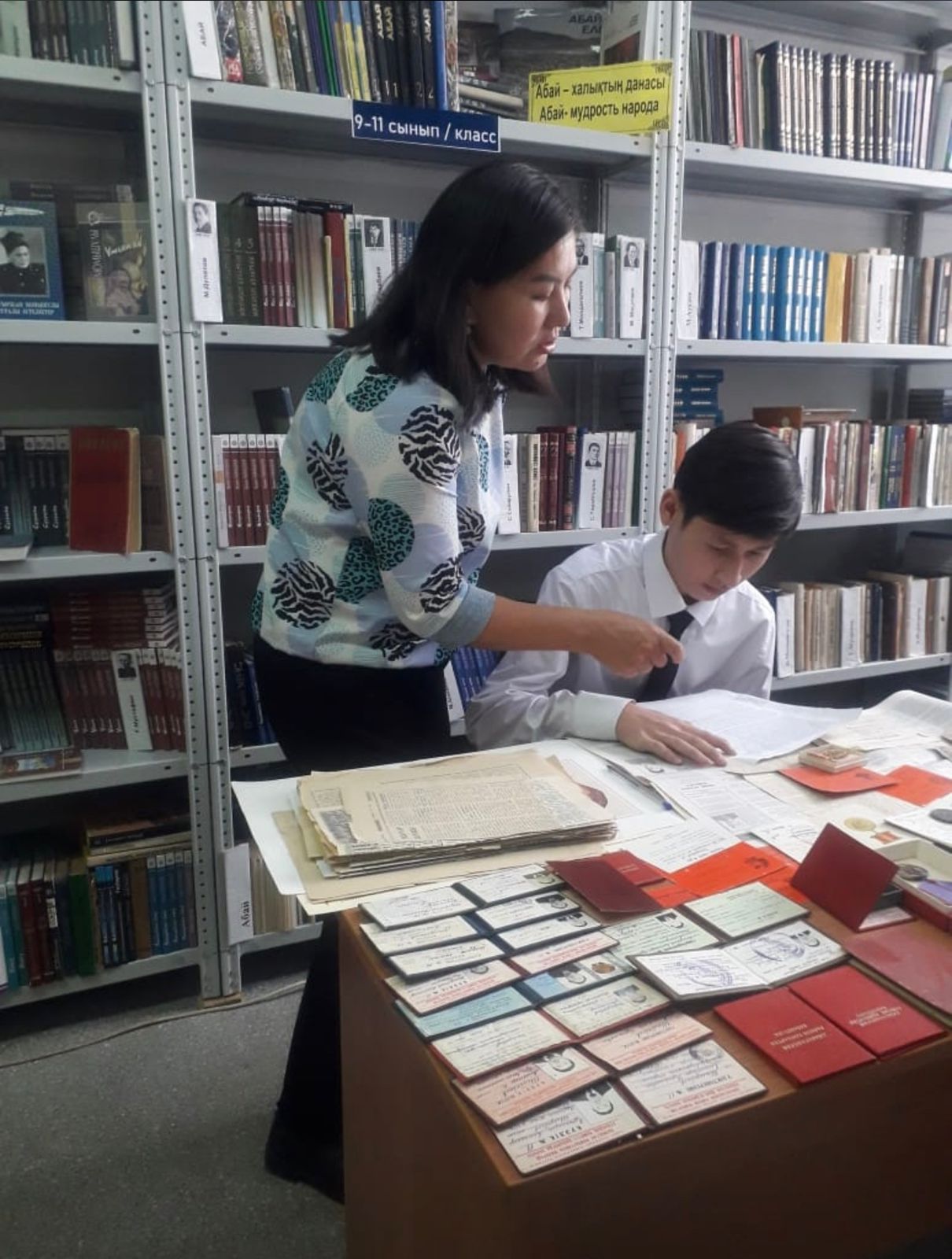 